REPUBLIC OF ALBANIACENTRAL ELECTION COMMISSSIOND E C I S I O NFOR APPROVAL OF OBSERVERS OF “ALBANIAN LIFE QUALITY UNION (ALQU)” FOR OBSERVING THE ELECTIONS FOR THE ASSEMBLY, ON DATE JUNE 23RD, 2013Central Election Commission, in the meeting of date 11.06.2013, with participation of: Lefterije	LUZI (LLESHI)-		ChairwomanHysen		OSMANAJ-			MemberKlement	ZGURI-			Member                          Vera		SHTJEFNI-			MemberReviewed the issue with:OBJECT:	Approval of observers of “Albanian Life Quality Union (ALQU)” for observing the elections for the Assembly, on date June 23rd, 2013.LEGAL BASE: 	Article 23, paragraph 1, letter "a", Article 6, paragraph 2, 4, 5, of Law no. 10019, of date 29.12.2008 "Electoral Code of the Republic of Albania", amended and Instruction no. 13, of date 22.04.2009 "For the accreditation procedures and rules of election observation by the Albanian non-governmental organizations and international organizations, representatives of foreign countries and media"N O T E S Association “Albanian Life Quality Union (ALQU)”, is one non-profit organization which operates in order to increase the quality of life in Albania and strengthening democratic standards.. This organization has applied for accreditation at CEC for 120 long-term observers and 99 short-term observers. From the review of documentation, the Central Election Commission notes that it is within the conditions and requirements set by the Electoral Code.FOR THESE REASONSBased on Article 23, paragraph 1, letter "a", Article 6, paragraph 2,4,5 of Law No. 10019, of date 29.12.2008 "Electoral Code of the Republic of Albania", amended and Instruction no. 13, of date 22.04.2009 "For the accreditation procedures and rules of election observation by Albanian non governmental organizations and foreign, international organizations, representatives of foreign countries and media," Central Election Commission:D E C I D E D:To approve the request of the Association “Albanian Life Quality Union (ALQU)” for accreditation of 120 long-term observers to monitor the electoral process for the Assembly elections of June 23rd, 2013, according to the list specified in link No.1, attached to this decision.To approve the request of the Association “Albanian Life Quality Union (ALQU)” for accreditation of 99 short-term observers to monitor the electoral process for the Assembly elections of June 23rd, 2013, according to the list specified in link No.1, attached to this decision.  This decision takes effect immediatly.Lefterije        LUZI	(LLESHI)-		ChairwomanHysen		OSMANAJ-			MemberKlement	ZGURI-			Member                         Vera		SHTJEFNI-			Member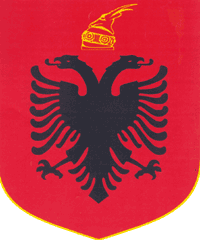 